Publicado en Valencia el 17/10/2017 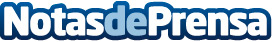 El 84% de los compradores digitales confía en las opiniones online tanto como en una recomendación personalSegún un estudio reciente sobre el comportamiento del consumidor y de los negocios online, cada vez más clientes confían en las opiniones de los que ya han comprado a la hora de hacer negocios con una tienda. Datos de contacto:Silvia PellicerMarketing y Contenidos601389749Nota de prensa publicada en: https://www.notasdeprensa.es/el-84-de-los-compradores-digitales-confia-en Categorias: Marketing E-Commerce Consumo http://www.notasdeprensa.es